          На базе Касумкентской СОШ №1 под руководством методиста начального сектора МКУ «ИМЦ» Марины Меджидовой прошла защита проектных работ «Овощи и фрукты – полезные продукты».
Целью конкурса явилось расширение представления детей об овощах и фруктах, их полезных свойствах, познакомить с витаминами А, В, С, раскрыть их значение для человека, а также воспитание умения правильно выбирать продукты для здорового питания.
          Участниками проекта стали педагоги, учащиеся 4 классов и их родители.
Конкурс проходил в два этапа: отборочный тур и защита проектной работы.
Конкурсные работы рассматривались по следующим критериям: актуальность выбранной темы, новизна решаемой проблемы, оригинальность методов решения задачи исследования, изложение доклада и эрудированность автора в рассматриваемой области, участие в дискуссии, а также культура оформления работы.
По итогам конкурса первое место заняла Саида Гюльмагомедова (МКОУ «Ортастальская СОШ»). Второе место- Амина Аликберова (МКОУ «Ашагасталказмалярская СОШ») и Регина Мустафаева МКОУ («Герейхановская СОШ №2»). Третье место- Шихбуба Сардаров (МБОУ «Цмурская СОШ»), Камилла Маметова (МКОУ «Новопоселковая СОШ») и Адил Рамазанов (МКОУ «Саидкентская СОШ»).
Победители и призёры конкурса награждены грамотами управления образования муниципалитета.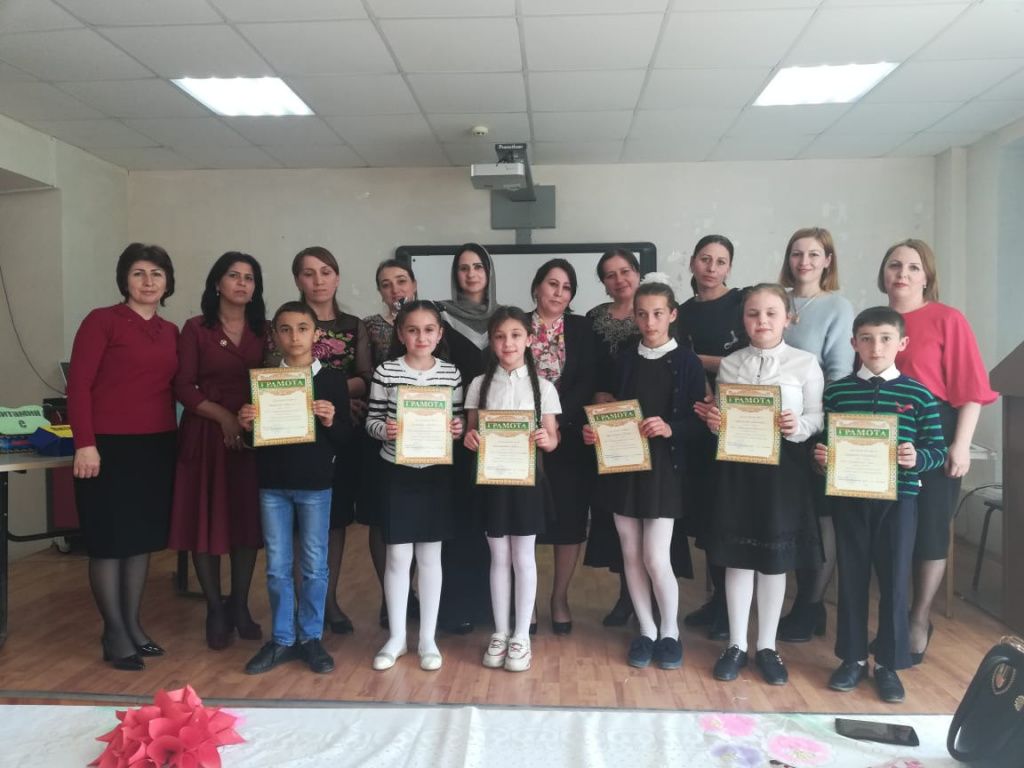 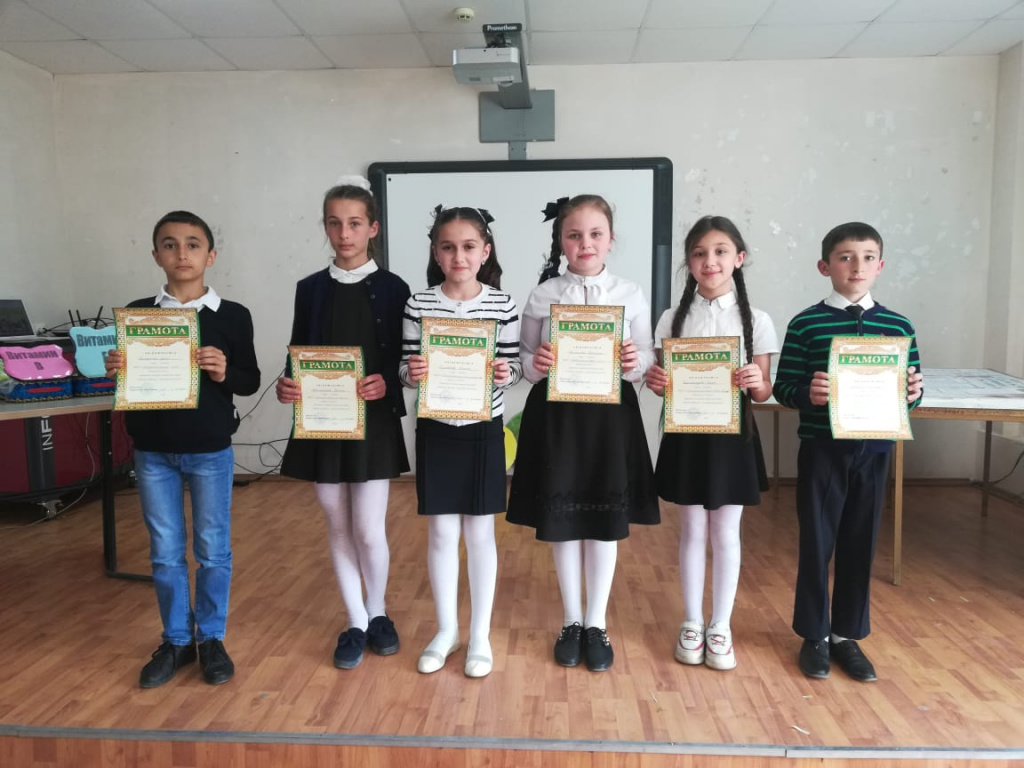 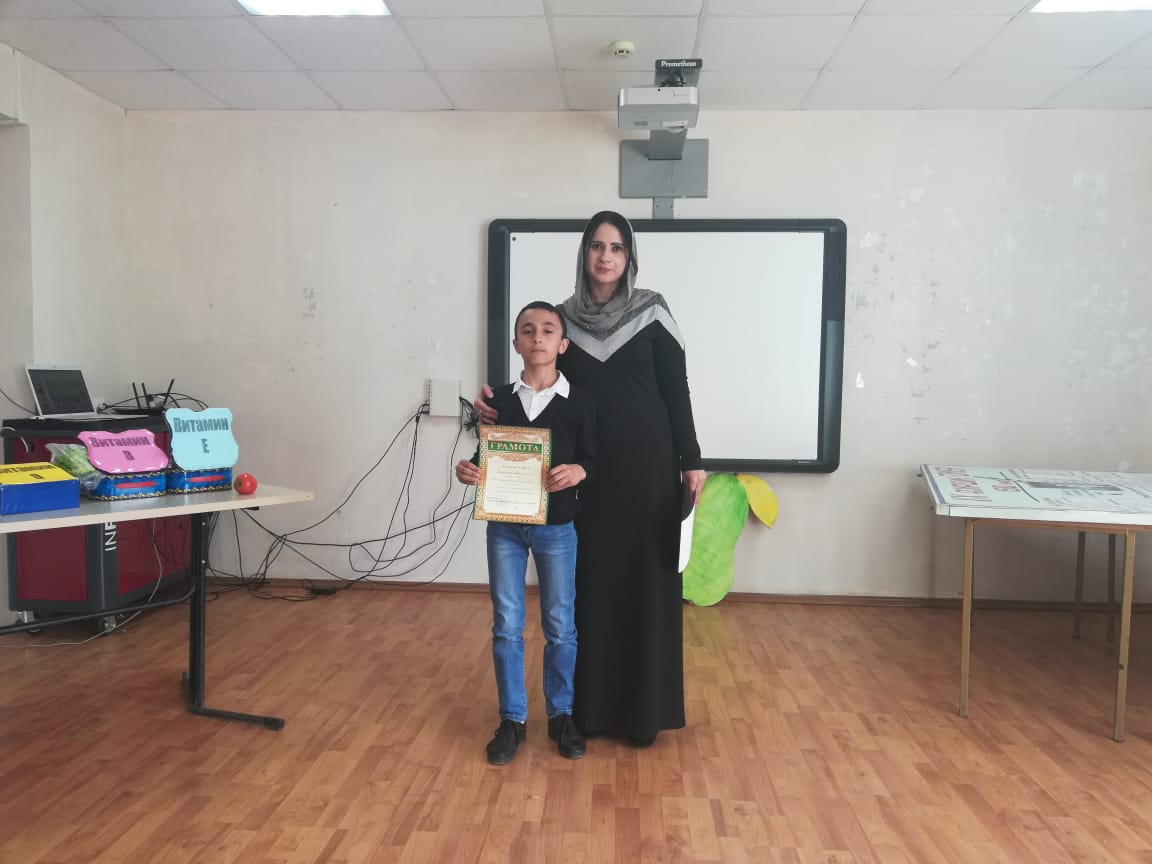 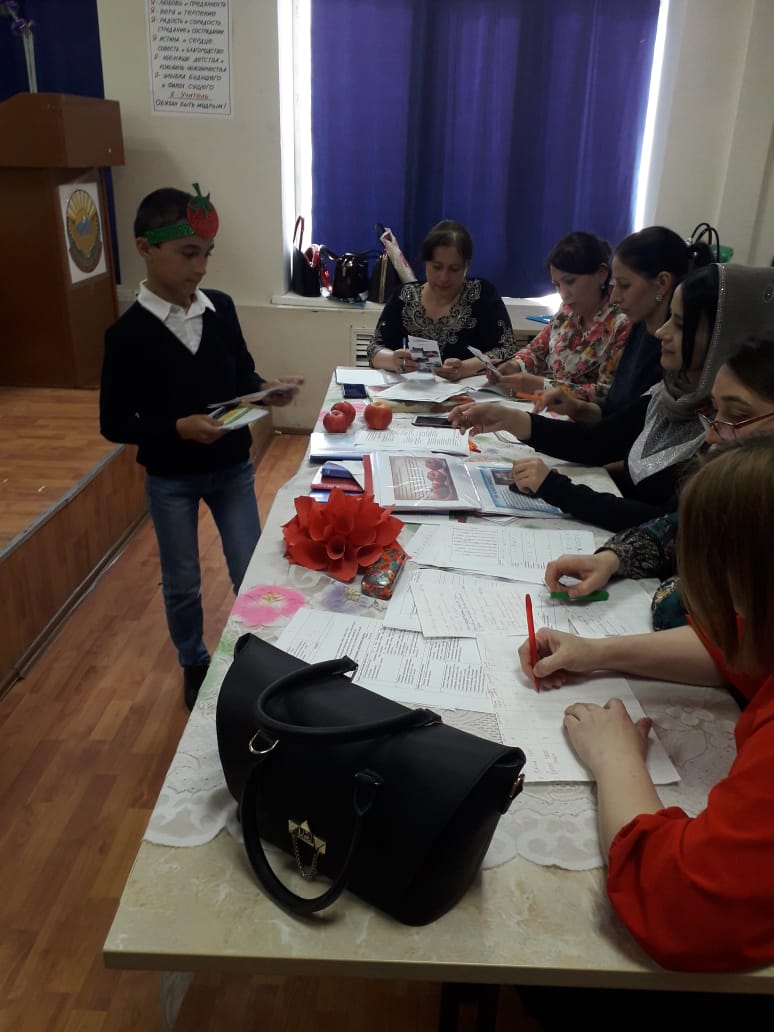 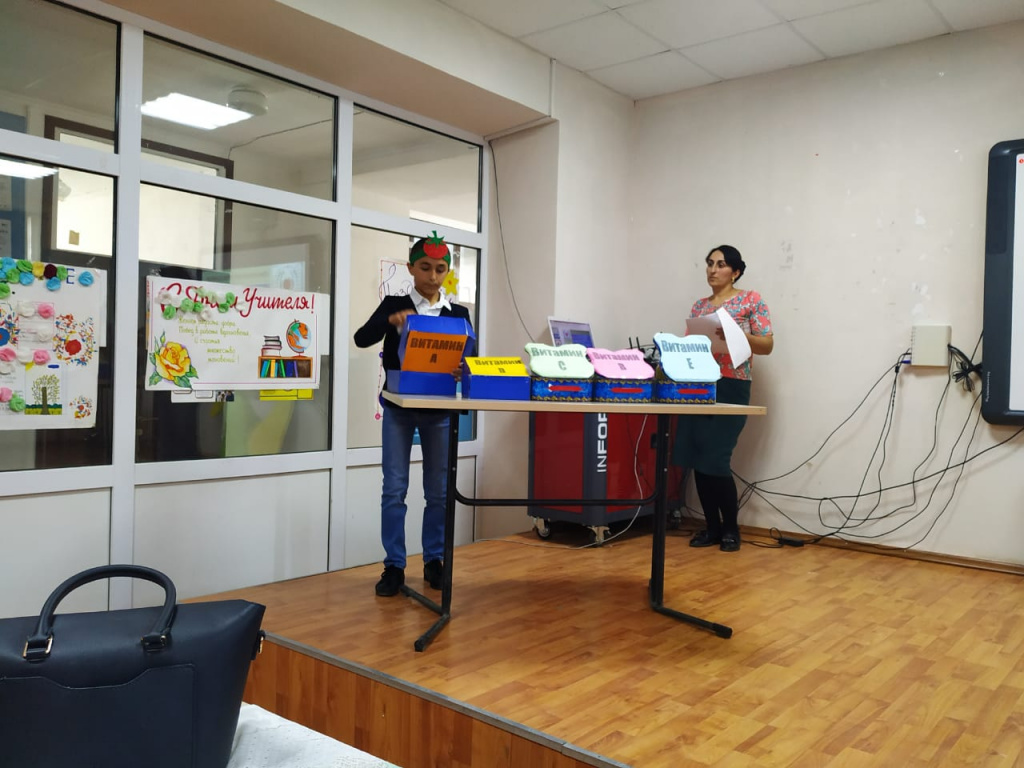 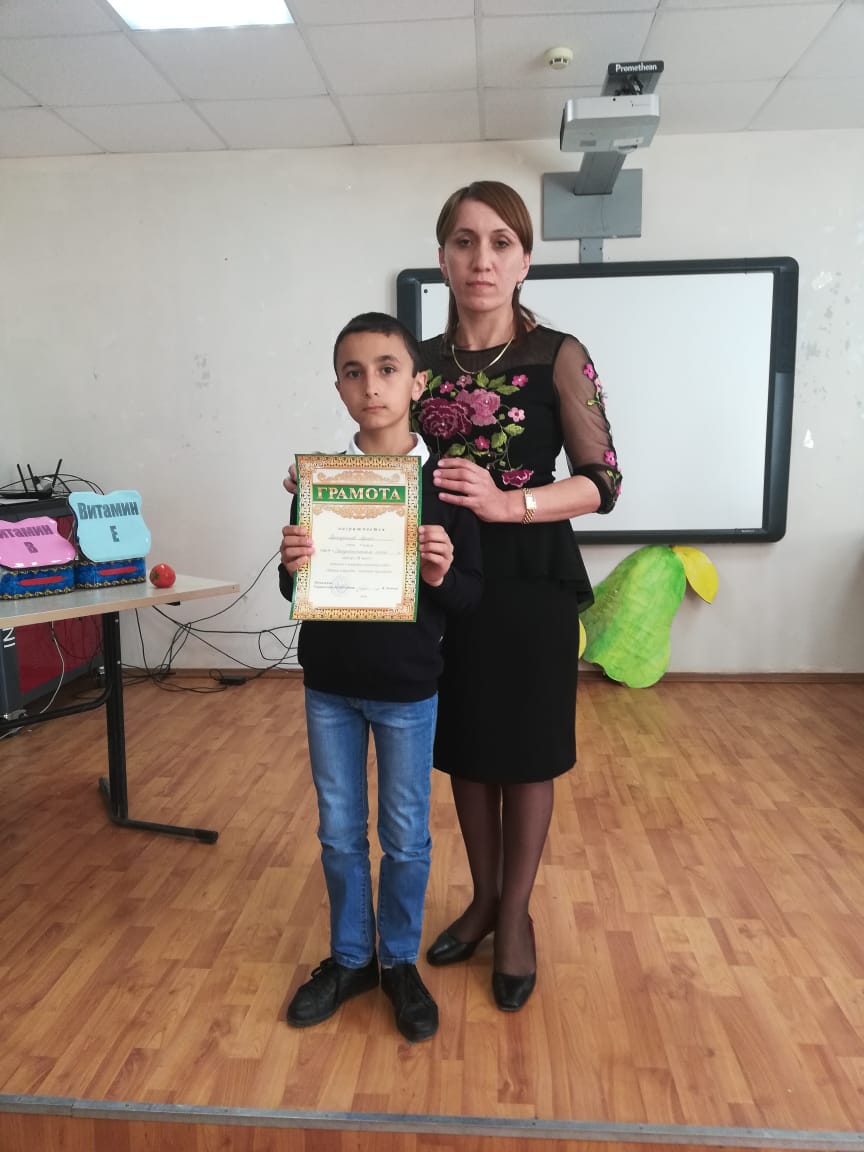 